新 书 推 荐中文书名：《阿什伯里公园向您问好》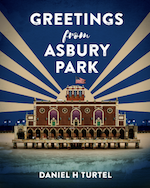 英文书名：GREETINGS FROM ASHBURY PARK作    者：Daniel Turtel出 版 社：Blackstone代理公司：Tessler /ANA/Claire Qiao页    数：239页出版时间：2022年4月代理地区：中国大陆、台湾审读资料：电子稿类    型：文学·福克纳学会奖最佳小说作品Winner of the Faulkner Society Award for Best Novel内容简介：在泽西海岸的一座海滨小城里，3位同父异母的孩子送走了有着家暴行为、失职的父亲。如今，他们有机会去建立幻想全新的未来，建立全新的兄弟关系。而这在他们父亲身前，是想都不敢想的事情。小说的核心故事是凯茜（Casey）与加布里埃尔（Gabrielle）之间那熊熊燃烧的爱情火焰。他们之间的爱，来自于心中天平的两端，既有对兄弟姐妹的爱，也有对父亲的怨恨。然而在这个长期奉行保守主义的阿什伯里公园（Asbury Park）社区，当地居民们正在被海岸的重建推向崩溃的边缘。这个历史悠久的小城所熟悉的世界正在瓦解中。裹挟在这样的环境之中，凯茜与加布里埃尔逐渐明白过来，不论是他们的未来还是幸福，都取决于他们如何面对自己。机智、观察入微、引人深思，《阿什伯里公园向您问好》（Greetings from Asbury Park ）是一部杰出的文学处女作。本作继承了美国文学的伟大传统，如同舍伍德·安德森（Sherwood Anderson）的《小城畸人》（Winesburg, Ohio）一样。他们的作品都是关于有缺陷的主人公是如何破除各种束缚、偏见，长大成人、直面自我，直至与这个世界结下不可分割的精神联系的。作者简介：丹尼尔·图特尔（Daniel Turtel）, 在今年赢得了在威廉·福克纳-威廉智慧创意写作大赛（William Faulkner – William Wisdom Creative Writing Competition）中赢下了两个金奖。他是土生土长的新泽西州阿什伯里公园人（Asbury Park, NJ）。他2013年在杜克大学（Duke University）获得数学的本科学位。在杜克读书时，他就向传奇作家、泡沫剧作家迈克尔·马龙（Michael Malone）学习写作。毕业以后，他一直居住在纽约。他创作过的部分未出版作品入围过 Del Sol Press First Novel Competition、Pirate’s Alley Faulkner Society’s annual Faulkner – Wisdom Competition、the James Jones Literary Society’s First Novel Fellowship等赛事的短名单。他的短篇小说、散文与诗歌在上一年度的Faulkner – Wisdom competitions中入围，并最终获得第二名。他的短篇作品《白马》（White Horses）今年秋天将刊载在《巴尔的摩书评》（The Baltimore Review）上。这也是他的作品第一次登上全美发行的国家级杂志上。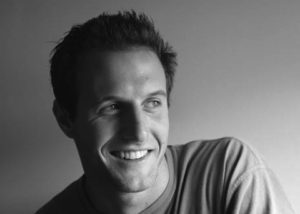 谢谢您的阅读！请将反馈信息发至：乔明睿（Claire Qiao）安德鲁﹒纳伯格联合国际有限公司北京代表处
北京市海淀区中关村大街甲59号中国人民大学文化大厦1705室, 邮编：100872
电话：010-82449026传真：010-82504200
Email: Claire@nurnberg.com.cn网址：www.nurnberg.com.cn微博：http://weibo.com/nurnberg豆瓣小站：http://site.douban.com/110577/微信订阅号：ANABJ2002